Topic of your research interests:  RESEARCH PLAN FOR THE YEAR*Insert more rows as neededNARRATIVE REPORTIn your own words, how much progress have you made to date in terms of executing your research plan? You may also highlight issues that may have stopped you from making any process on your research plan?ALL FIELDS ARE REQUIRED AND MUST BE COMPLETED IN THE NEXT SECTIONCUMULATIVE SUMMARY REPORT OF THE OUTPUTS TO DATE*In the next section you give the details of each of the publications, submissions or accepted research outputs you have included in this table.  PUBLICATION RECORDGive progress on publications which are related to your progress as Postdoctoral Fellow.  List full details as specified of research output submitted for publication; accepted for publication and published within the period of this report.  Attach the front page of the published article.  Please note the NICHE AREA requirement for each article submitted, accepted or published.  When reporting again on an article that has moved from submitted to accepted or from accept to published, please don’t use another NICHE AREA.  Make sure you repeat the NICHE AREA originally documented.  OTHER ACTIVITIES4.1 Co-Supervision  4.2 Oral Conference Presentation (Only complete if you have indicated any in Section 2)(Please provide the details of presentation(s) made within the period stipulated above for the categories below.  Give the name of the presentation, name of the conference, date of the presentation an4.3 Poster Conference Presentation (Only complete if you have indicated any in Section 2)(Please provide the details of presentations made within the period stipulated above for the categories below.  Give the name of the presentation, name of the conference, date of the presentation an4.4 Other Presentations in the Department (Only complete if you have indicated any in Section 2)(Please provide the details of other presentations made within the period stipulated above for the categories below.  Give the name of the presentation, name of the conference, date of the presentation an5	PLANNED ACTIVITIES FOR NEXT QUARTER(Please provide the details of activities planned for the next quarter.Comments by the mentor:SIGNATURES:_________________________________                                         Date:  _______________Postdoctoral fellow Signature_________________________________   		                    Date: 09/03/2020__________Signature of mentor__________________________________   	Date:  _______________Signature of COD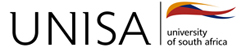 POSTDOC FELLOWS QUARTERLY REPORTTITLE, INITALS AND SURNAME:   DEPARTMENT:  COLLEGE: Agriculture and Environmental ScienceEmail Address: Date of this report: 2020/_____/_____APPOINTMENT DETAILSFIRST APPOINTMENT (CONTRACT)FIRST APPOINTMENT (CONTRACT)RENEWED APPOINTMENT(Please complete this column provided your appointment has been renewed)START DATEEND DATENAME OF MENTORNAME OF MENTOREMAIL ADDRESS OF MENTOREMAIL ADDRESS OF MENTORDEPARTMENT IN WHICH YOU ARE HOSTEDDEPARTMENT IN WHICH YOU ARE HOSTEDPlanned Due DatePlanned Research Project Activities /Planned Accredited Research OutputsDate Completed/Still in ProgressCUMULATIVE PUBLICATIONS PROGRESSCUMULATIVE PUBLICATIONS PROGRESSCUMULATIVE PUBLICATIONS PROGRESSCUMULATIVE PUBLICATIONS PROGRESSCUMULATIVE PUBLICATIONS PROGRESSOTHER ACTIVITIESOTHER ACTIVITIESOTHER ACTIVITIESOTHER ACTIVITIESOTHER ACTIVITIESNumber of published DHET Accredited List of Journal Articles in each of the following (do not give unites only the number of published articles) Number of published DHET Accredited List of Journal Articles in each of the following (do not give unites only the number of published articles) Number of published DHET Accredited List of Journal Articles in each of the following (do not give unites only the number of published articles) Number of published DHET Accredited List of Journal Articles in each of the following (do not give unites only the number of published articles) Number of published DHET Accredited List of Journal Articles in each of the following (do not give unites only the number of published articles) SupervisionSupervisionSupervisionSupervisionSupervisionGive number below against each categoryGive number below against each categoryGive number below against each categoryGive number below against each categoryNumber of current co-supervised M students Number of current co-supervised M students Number of current co-supervised M students Number of current co-supervised M students DHETNumber of current co-supervised PhD studentsNumber of current co-supervised PhD studentsNumber of current co-supervised PhD studentsNumber of current co-supervised PhD studentsISICumulative Presentations Cumulative Presentations Cumulative Presentations Cumulative Presentations Cumulative Presentations IBSSNumber of oral conference presentationsNumber of oral conference presentationsNumber of oral conference presentationsNumber of oral conference presentationsScopusNumber of poster presentationsNumber of poster presentationsNumber of poster presentationsNumber of poster presentationsNorwegian list Number of departmental presentations such as at a workshop, seminar etcNumber of departmental presentations such as at a workshop, seminar etcNumber of departmental presentations such as at a workshop, seminar etcNumber of departmental presentations such as at a workshop, seminar etcOtherOther activities not listed above (please list here)Other activities not listed above (please list here)Other activities not listed above (please list here)Other activities not listed above (please list here)Other activities not listed above (please list here)Total number of published articles to dateTotal number of published articles to dateTotal number of published articles to dateOther activities not listed above (please list here)Other activities not listed above (please list here)Other activities not listed above (please list here)Other activities not listed above (please list here)Other activities not listed above (please list here)Have you attached the front page of the published articles to this reportHave you attached the front page of the published articles to this reportHave you attached the front page of the published articles to this reportYesNoOther activities not listed above (please list here)Other activities not listed above (please list here)Other activities not listed above (please list here)Other activities not listed above (please list here)Other activities not listed above (please list here)How many articles have been submitted to accredited journalsHow many articles have been submitted to accredited journalsHow many articles have been submitted to accredited journalsOther activities not listed above (please list here)Other activities not listed above (please list here)Other activities not listed above (please list here)Other activities not listed above (please list here)Other activities not listed above (please list here)How many articles have been accepted in accredited journals How many articles have been accepted in accredited journals How many articles have been accepted in accredited journals Other activities not listed above (please list here)Other activities not listed above (please list here)Other activities not listed above (please list here)Other activities not listed above (please list here)Other activities not listed above (please list here)Cumulative number of books and chapters in books publishedCumulative number of books and chapters in books publishedCumulative number of books and chapters in books publishedCumulative number of books and chapters in books publishedCumulative number of books and chapters in books publishedCumulative number of chapters in books submittedCumulative number of chapters in books submittedCumulative number of chapters in books submittedCumulative number of chapters in books submittedCumulative number of chapters in books submittedChaptersPublished:Submitted: Submitted: BooksCumulative number of conference proceedingsCumulative number of conference proceedingsCumulative number of conference proceedingsCumulative number of conference proceedingsCumulative number of conference proceedingsCumulative number of conference proceedingsCumulative number of conference proceedingsCumulative number of conference proceedingsCumulative number of conference proceedingsCumulative number of conference proceedingsNumber of articles published in conference proceedingsNumber of articles published in conference proceedingsNumber of articles published in conference proceedingsNumber of articles published in conference proceedingsNumber of articles published in conference proceedingsNumber of articles published in conference proceedingsNumber of articles submitted to conference proceedings Number of articles submitted to conference proceedings Number of articles submitted to conference proceedings Number of articles submitted to conference proceedings Number of articles submitted to conference proceedings Number of articles submitted to conference proceedings Have you attached the front page of the article published in the conference proceeding Have you attached the front page of the article published in the conference proceeding Have you attached the front page of the article published in the conference proceeding Have you attached the front page of the article published in the conference proceeding Have you attached the front page of the article published in the conference proceeding Have you attached the front page of the article published in the conference proceeding YesYesNoNoNICHE Area numberArticles Submitted for Publication (include the title, authors, journal, date of submission, impact factor of journal and niche area as well as an indication of the publication featuring in the ISI, IBSS, Scopus or Norwegian (Level 2) listed journals): Article 1(Title of Article):(Authors and Affiliation):(Title of the Journal):(Impact factor of the Journal):(Indices of the Journal eg. IBSS etc):(Date of submission):  Articles Submitted for Publication (include the title, authors, journal, date of submission, impact factor of journal and niche area as well as an indication of the publication featuring in the ISI, IBSS, Scopus or Norwegian (Level 2) listed journals): Article 2(Title of Article):(Authors and Affiliation):(Title of the Journal):(Impact factor of the Journal):(Indices of the Journal eg. IBSS etc):(Date of submission):  Articles Submitted for Publication (include the title, authors, journal, date of submission, impact factor of journal and niche area as well as an indication of the publication featuring in the ISI, IBSS, Scopus or Norwegian (Level 2) listed journals): Article 3(Title of Article):(Authors and Affiliation):(Title of the Journal):(Impact factor of the Journal):(Indices of the Journal eg. IBSS etc):(Date of submission):  Articles Submitted for Publication (include the title, authors, journal, date of submission, impact factor of journal and niche area as well as an indication of the publication featuring in the ISI, IBSS, Scopus or Norwegian (Level 2) listed journals): Article 4(Title of Article):(Authors and Affiliation):(Title of the Journal):(Impact factor of the Journal):(Indices of the Journal eg. IBSS etc):(Date of submission):  Article 5(Title of Article):(Authors and Affiliation):(Title of the Journal):(Impact factor of the Journal):(Indices of the Journal eg. IBSS etc):(Date of submission):  Articles Accepted for publication but not yet published (include the title, authors, journal, impact factor of journal and niche area as well as an indication of the publication featuring in the ISI, IBSS, Scopus or Norwegian (Level 2) listed journals):Article 1Articles Accepted for publication but not yet published (include the title, authors, journal, impact factor of journal and niche area as well as an indication of the publication featuring in the ISI, IBSS, Scopus or Norwegian (Level 2) listed journals):Article 2Articles Accepted for publication but not yet published (include the title, authors, journal, impact factor of journal and niche area as well as an indication of the publication featuring in the ISI, IBSS, Scopus or Norwegian (Level 2) listed journals):Article 3Articles Accepted for publication but not yet published (include the title, authors, journal, impact factor of journal and niche area as well as an indication of the publication featuring in the ISI, IBSS, Scopus or Norwegian (Level 2) listed journals):Article 4Articles Accepted for publication but not yet published (include the title, authors, journal, impact factor of journal and niche area as well as an indication of the publication featuring in the ISI, IBSS, Scopus or Norwegian (Level 2) listed journals):Article 5Articles Published (include the title, authors, journal, page numbers, volume, impact factor of journal and niche area as well as an indication of the publication featuring in the ISI, IBSS, Scopus or Norwegian (Level 2) listed journals): Attach the front page of the published article to this document.Article 1(Title of Article):(Authors and Affiliation):(Title of the Journal):(Impact factor of the Journal):(Indices of the Journal eg. IBSS etc):(Page numbers, volume number)Articles Published (include the title, authors, journal, page numbers, volume, impact factor of journal and niche area as well as an indication of the publication featuring in the ISI, IBSS, Scopus or Norwegian (Level 2) listed journals): Attach the front page of the published article to this document.Article 2(Title of Article):(Authors and Affiliation):(Title of the Journal):(Impact factor of the Journal):(Indices of the Journal eg. IBSS etc):(Page numbers, volume number)Articles Published (include the title, authors, journal, page numbers, volume, impact factor of journal and niche area as well as an indication of the publication featuring in the ISI, IBSS, Scopus or Norwegian (Level 2) listed journals): Attach the front page of the published article to this document.Article 3(Title of Article):(Authors and Affiliation):(Title of the Journal):(Impact factor of the Journal):(Indices of the Journal eg. IBSS etc):(Page numbers, volume number)Articles Published (include the title, authors, journal, page numbers, volume, impact factor of journal and niche area as well as an indication of the publication featuring in the ISI, IBSS, Scopus or Norwegian (Level 2) listed journals): Attach the front page of the published article to this document.Article 4(Title of Article):(Authors and Affiliation):(Title of the Journal):(Impact factor of the Journal):(Indices of the Journal eg. IBSS etc):(Page numbers, volume number)Articles Published (include the title, authors, journal, page numbers, volume, impact factor of journal and niche area as well as an indication of the publication featuring in the ISI, IBSS, Scopus or Norwegian (Level 2) listed journals): Attach the front page of the published article to this document.Article 5(Title of Article):(Authors and Affiliation):(Title of the Journal):(Impact factor of the Journal):(Indices of the Journal eg. IBSS etc):(Page numbers, volume number)Other publication detailsMasters: None<please input title of Master’s dissertation, name of student and give a brief progress report>Doctoral: None<please input title of Master’s dissertation, name of student and give a brief progress report>Title of the Oral Presentation:Name of the Conference:Date of the Presentation:Details of where the conference was held:Title of the Poster PresentationDate of the Presentation: Details of where the conference was held: Title of the Presentation:Purpose of the presentation:Date, venue and place where the Presentation was held:Indication of who the audience was:NB: Please note that this report should first serve at the School Research Committee meeting before it is submitted to College of Agriculture and Environmental Sciences College Research Innovation and Higher Degrees committee meeting.  Follow the procedure in the School for submission to CRIHDC.  Please copy your Mentor upon submission of this report via email.